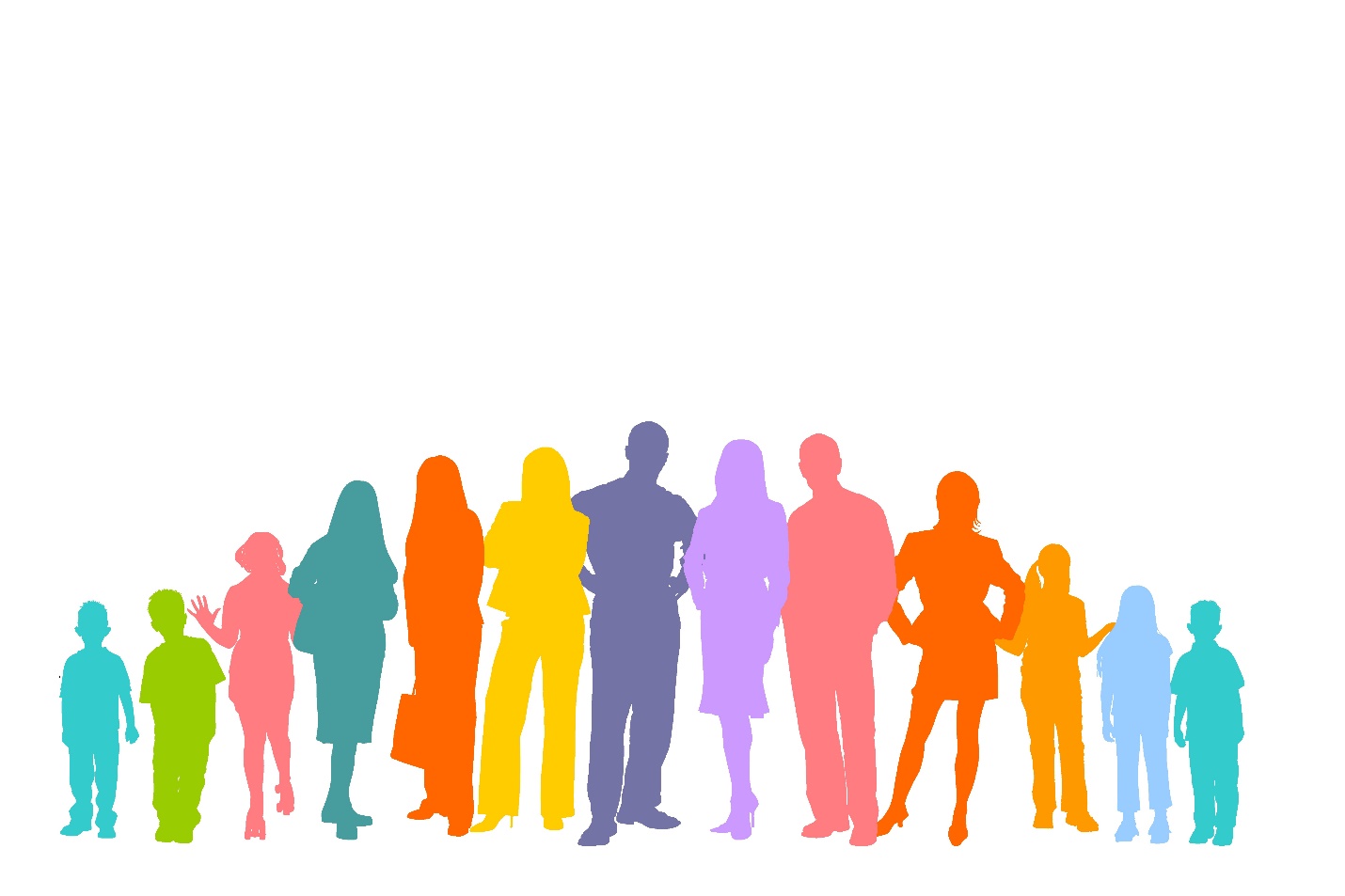 West Carleton Inventory Tool – Spring/Summer 2023Event, Program or ServiceDate/TimeTarget Audience/AgeLocationOrganizationDescription of Prog. or ServiceContact Info/ EmailThe Youth ZoneTuesdays12-18yrsConstance BayWOCRChahn@wocrc.caFirst AidTBA55+Constance BayCBBCA / CB PharmacyTamara AwadaMovie NightTBAConstance BayCBBCAKate CahillBay DaysTBA 
Aug / SeptAll agesConstance BayCBBCAActivities for Youth (dance), Seniors (TBA)CBBCA CommitteeCBBCA All-In Fitness ClassesThroughout the weekAll ages / SeniorsConstance BayCBBCACBBCA Gym ManagerPickleballMon Fri  
8am-1pm, 
Sun - Wed 5pm-10pmEveryone welcomeConstance Bay RinkCBBCA / CB PickleballBill and Sue MorronSummer CampJuly / AugustChildrenConstance BayCarp Ridge Learning CentreCRLCClean-up The BayMay 29thAll agesConstance BayCBBCA / 
City of OttawaRuth McKluskyStay Safe - Home Alone CourseTBAYouth 9 and upConstance BayHelping Hands First Aid TrainingCBBCABabysitting CourseTBAYouth 11 and upConstance BayHelping Hands First Aid TrainingCBBCAMother’s Day Lunch$18 adult 
$8 childMay 14, 2023 11:30 am- 3:00pmMom’s and familiesConstance Bay Community centreCBBCASoup, sandwiches, dessert, fun, surprisespenny.johnson
@bell.netBabysitting Certification CourseJune 2, 2023 (PA Day)ages 11 to 14Constance Bay Community centreHelping Hand and the CBBCAThe Course teaches basic first aid and caregiving skillsJanedwards
@cbbca.caGYM and Fitness ProgramsOn-going18+Constance Bay Community centreCBBCAAll-in Fitness Classes and Gym $35 / mos. katrina@cbbca.caYouth GymOn-goingages 12 -18Constance Bay Community centreCBBCAhttps://cbbca.ca/cms/youth-gym/katrina@cbbca.caFire Station 63, Fire Safety sessionsWater Safety 22/06/2023Fire Safety for Teens 27/08/2023All ages welcome to attendConstance Bay Community centreOttawa Fire Services - Station 63 and CBBCAFree sessions on Fire and Water Safety.evelyn.mccaffery@ottawa.caAdult Mixed 3-Pitch Softball Spring/
Summer Constance Bay Community centreCBBCAAdult three pitch Mixed Ballhttps://cbbca.squarespace.com/store/p/mixed-adult-3-pitch-softballGet your Glow On Constance Bay's 1st Spring Fling!May 13th, 2023 at 7 pmConstance Bay Community centre$10.00 advance ($15.00 / door) Proceeds to Food Bankultimate retro experience  80's Glow PartyConstance Bay PickleballSpring/ Summer/ FallAll ages and cater to all levels of play6 lit outdoor courts at Len Russell Rink in Constance BayCBBCA / CB Pickleball6 lit outdoor courts in a nice rural environment, and cater to all levels of playFacebook @ Constance Bay Pickleball
Clean-up The Bay Event
May 28, 2023
All ages
Register on the day at the Constance Bay Community Centre
CBBCA / City of Ottawa
Book Club
Last Monday of every month at 7:00 (in the Studio)
For anyone in Constance & Buckham's Bay or surrounding area
Constance Bay Community Centre Studio
Don’t forget to join the Facebook group CBB Bookclub 
(Click Here)!Mother’s Day Lunch$18 adult 
$8 childMay 14, 2023 11:30 am- 3:00pm
Mom’s and families
Constance Bay Community centre
CBBCA
Soup, sandwiches, dessert, fun, surprises
penny.johnson
@bell.net
John Howard Society -
Community Employment Resource Centre
Open Monday-Thursday 8:30-4pmFriday 
8-4pm
All ages from 15 and up
415 Hazeldean RoadKanata ON
CERC
An Employment Ontario office with free services for Employers and Jobseekers. For employers, we provide support in filling employment opportunities, have funding available to support the onboarding and training of our jobseekers, funding for upskilling employees, apprenticeship incentives and host hiring events.  For jobseekers, we offer many free workshops, resume and interview skills, certifications, training supports, and screening for Better Jobs Ontario (a government funded re-training program).
info
@cercottawa.ca
Drop-In program – Carp Book Club
First Thursday of the month
2:30 – 3:30
All ages
3911 Carp Road
Ottawa Public Library
Share the enjoyment of good books in a relaxed atmosphere. All are welcome! Drop-in program. This group meets the first Thursday of the month  2:30 p.m. – 3:30 p.m.March 2: "Alone in the Classroom" by Elizabeth HayApril 6: "The Spy and the Traitor: The Greatest Espionage Story of the Cold War" by Ben MacintyreMay 4: "The Lake House" by Kate MortonJune 1: "Autopsy of a Boring Wife" by Marie-Renée Lavoie
613-580-2940
Family Storytime
Wednesdaysfrom May 10 - June 7 10:30-11:00 am
Children of all ages and a parent/caregiver
3911 Carp Road
Ottawa Public Library
Stories, rhymes and songs for children of all ages and a parent or caregiver.
613-580-2940
Stay & Play
Wednesdaysfrom May 10 - June 7
at 11 am
Children of all ages and families
3911 Carp Road
Ottawa Public Library
Join us for Stay and Play after Family Storytime! There will be fun self-directed activities and toys for families. 
Drop-in.
613-580-2940
Caregiver Support
Wed 10am-11am
Those caring for an older adult
Zoom
WOCRC
Peer Support group for those caring for an older adult. Many attendees are caring for someone living with dementia
613-591-3686 
ext. 299 
or bignell@wocrc.caCommunity Cafes
Once a month (date changes)1:30-2:30pmMay 17th Fitzroy HarbourJune 21st Constance Bay
SeniorsLocation changes monthly within WCWOCRC
Social in person program to connect with members in your community.  Light refreshments, coffee and tea are served. Registration required
Contact Erin 613-591-3686 ext299 or Heidi 613-591-3686 ext 327
Bingo
2nd and 4th Thursday of the month11am-12pm
Seniors
Over the telephone
WOCRC
Fun social bingo games.  Cards and markers will be mailed to participants.Draw for gift card prizes at the end of the hour
Contact Erin 
613-591-3686 
ext. 299 
or bignell@wocrc.ca
Social telephone programs
1st and 3rd Thursday of the month11am-12pm
Seniors
Over the telephone
WOCRC
Trivia, fun icebreaker questions, different topics each week, great discussions
Contact Erin 
613-591-3686 
ext. 299 
or 
Heidi 
613-591-3686 
ext. 327
Diners Luncheon
Program
Last Friday of the month
Seniors
Location changes monthly within WC
WOCRC
Social in person program.  Lunch is served along with entertainment. Cost is $12 and registration is required.
Contact Heidi 613-591-3686 
ext. 327
Constance Bay Open Drop-in Playgroup EarlyON
Thursdays 9:30am - 11:30am
0-6 years with an adult
Constance Bay Community Centre
WOCRC EarlyON
Play and learntogether! Variety of activities such as building, arts, dramatic play, gross motorand much more! Opportunity for parents/ caregivers to connect with their community.Bring indoor shoes and a nut-free snack.
earlyonyva@
wocrc.caorsabourin@
wocrc.caSign up for our mailing list for cancellations: https://mailchi.mp/74e4ca8b66ca/wocrc
Fitzroy Open Drop-in Playgroup EarlyON
Tuesdays and Wednesdays 9:30am - 11:30am
0-6 years with an adult
Bethel-St. Andrew’s United Church(184 Jack Lougheed Way)
WOCRC EarlyON
Play and learntogether! Variety of activities such as building, arts, circle time, dramatic play, gross motorand much more! Opportunity for parents/ caregivers to connect with their community.Bring indoor shoes and a nut-free snack.
earlyonyva@
wocrc.caorbuchanan@
wocrc.caberard@
wocrc.caSign up for our mailing list for cancellations: https://mailchi.mp/74e4ca8b66ca/wocrc
Carp Open Drop-in PlaygroupEarlyON
Tuesday - Saturday 9:30am - 11:30 am
0-6 years with an adult
Carp Memorial Hall(Basement)434 Donald B. Munro Drive
WOCRC EarlyON
Play and learntogether! Variety of activities such as building, arts, circle time, dramatic play, gross motorand much more! Opportunity for parents/ caregivers to connect with their community.Bring indoor shoes and a nut-free snack.
earlyonyva@
wocrc.caSign up for our mailing list for cancellations: https://mailchi.mp/74e4ca8b66ca/wocrc
Carp Open Drop-in Baby and MeEarlyON
Tuesdays1:00pm - 3:00pm
Non-walking babies with an Adult
Carp Memorial Hall(Basement)434 Donald B. Munro Drive
WOCRC EarlyON
Parent chat, 
baby socialinteraction, and songs. 
We adhere to strict sanitization processes and offer a controlledenvironment to get out of the house with your little one. Greater opportunity for gross-motor activity in Carp.
earlyonyva@
wocrc.caorbisson@
wocrc.caSign up for our mailing list for cancellations: https://mailchi.mp/74e4ca8b66ca/wocrc
Toys On TourEarlyON
9:30am - 11:30amSee Calendar for more details: https://wocrc.ca/toys-on-tour-program/
Adults with children 0-6 years
Kinburn: Cavanagh Sensplex (5670 Carp Rd)Fitzroy:Bethel-St. Andrew’s UnitedChurch (184 Jack lougheed way)Constance Bay: Constance Bay Community Centre
WOCRC EarlyON
Toys ON Tour is a mobile toy lending library that offers fun and educational toys and games for children aged 0-6 years. We also offer parent resource books covering topics such as sleep, self-regulation, child development, and more!
earlyonyva@
wocrc.caoringlis@wocrc.ca
Toy Lending LibraryEarlyON
See Calendar for more details: https://wocrc.ca/toys-on-tour-program/
Adults with children 0-6 years
Carp Memorial Hall(Basement)434 Donald B. Munro Drive
WOCRC EarlyON
Carp is one of our static Toy lending library locations that offers fun and educational toys and games for children aged 0-6 years. We also offer parent resource books covering topics such as sleep, self-regulation, child development, and more!
earlyonyva@wocrc.caoringlis@wocrc.ca